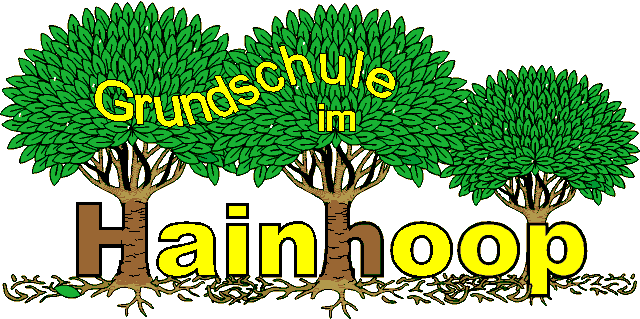 Kleiner Leitfaden und Tippsfür Eltern und ihre SchulkinderSo unterstützen Sie ihr Kind bei seinem SchulstartFreuen Sie sich mit Ihrem Kind auf die Schule!Bereiten Sie ihr Kind auf den Schulweg vor. Der Schulweg soll eingeübt werden und es könnten Schulweggruppen organisiert werden.Fördern Sie die Selbstständigkeit ihres Kindes:	-	allein in das Schulgebäude/ in den Klassenraum gehen lassen,	-	am Vorabend allein (unter Aufsicht) die Schultasche packen  lassen,	-	Hausaufgaben erklären, aber allein bearbeiten lassen.	-	für Rückfragen zur Verfügung stehen.Gewöhnen Sie Ihr Kind an einen festen Tagesablauf:	-	ausreichend Schlaf und Bewegung,	-	zeitliche Einplanung der Hausaufgaben,	-	Zeit für Gespräche,	-	einen ungestörten Arbeitsplatz zur Verfügung stellen,	-	Kontrolle des Fernsehkonsums.Sorgen Sie regelmäßig für ein gesundes Schulfrühstück.Arbeiten Sie vertrauensvoll mit der Schule/den Lehrerinnen zusammen:	-	fragen Sie ihr Kind täglich nach neuen Informationen,	-	suchen Sie bei Problemen das Gespräch mit der Klassenlehrerin, z.B. über das Merkheft,	-	tragen Sie bitte eventuelle Konflikte mit der Schule nicht vor Ihren Kindern aus,	-	sorgen Sie für das Funktionieren der Klassentelefonkette, z.B. durch zusätzliche Telefonnummern.In Gesprächen mit Eltern haben wir immer wieder festgestellt, dass viele unsicher sind, wie sie ihr Kind auf die Schule vorbereiten können.Deswegen nennen wir hier wesentliche Punkte.Ihr Kind hat es in der Schule leichter, wenn es Folgendes kann: hilfsbereit seinauf andere Rücksicht nehmensich zurückhalten und nicht in den Vordergrund drängenohne Scheu seine Bedürfnisse verständlich äußern (z.B. Toilette)eigene und fremde Bücher und Arbeitsmaterialien ordentlich behandelnOrdnung haltenEigentum anderer achtenmöglichst die mit seinem Namen gekennzeichneten Sachen wieder erkennen und seinen Namen schreiben etwa 20 Minuten stillsitzenzuhörenAnweisungen ausführeneine Arbeit zu Ende bringen und dabei nicht trödelnSchulranzen ein- und auspacken sowie allein auf- und  absetzensich selbstständig an- und auszieheneine Schleife bindenselbstständig den Toilettengang bewältigen, die Toilette sauber hinterlassen und sich die Hände waschen